An: 	     Schiedsrichter:Name / Vorname:       					Verein:      Straße / Hausnr.:       					PLZ/ Ort:      Tel:      							E-Mail:      Spiel:Spieldatum:       						Spielklasse:      Paarung:      						Spielnr.:      SR:      		 SRA1:      			SRA2:      Halbzeitstand:      					Endergebnis:      Täter:Name:      						Vorname:      Verein:      						Passnr.:      Geb.:      							Rückennr.:      Vergehen:Vorvergehen:   nein 	 ja, Vergehen, Min:      Art der Vergehens: 	 grobes Foul			Verhinderung Torchance			Tätlichkeit				 Wurfvergehen					grobe Unsportlichkeit		 Beleidigung                     Sonstiges Spielminute:      	Spielstand:       	Ball spielbar: ja 	nein( Entfern.:       )Lage des Vergehens:  	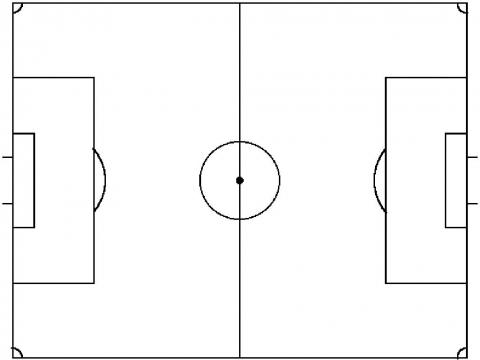 Bitte einzeichnen 	SR = X (schwarz)	Täter/Vergehen = X (rot)Ball= X (blau)Ging dem Vergehen eine Provokation voraus?  nein 	jaWenn ja, Beschreibung ( Vergehen, Täter, min.)       Beschreibung des Vergehens:       Verhalten nach dem (Platz)Verweis:       Art der Spielfortsetzung:	  Einwurf 	Eckstoß	Anstoß	SR-Ball					  Strafstoß	Ind. FS	 dir. FS	AbstoßOrt der Spielfortsetzung: 	 Tatort	 Wo Täter stand	  Wo Ball bei PfiffOrt / Datum 							Unterschrift